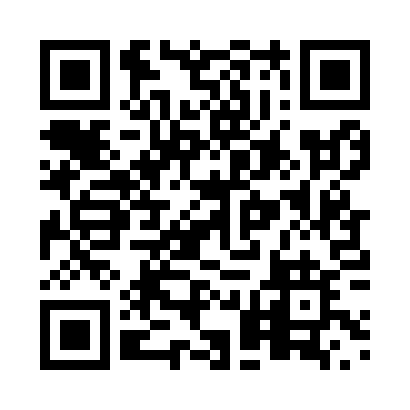 Prayer times for Pronto East, Ontario, CanadaMon 1 Jul 2024 - Wed 31 Jul 2024High Latitude Method: Angle Based RulePrayer Calculation Method: Islamic Society of North AmericaAsar Calculation Method: HanafiPrayer times provided by https://www.salahtimes.comDateDayFajrSunriseDhuhrAsrMaghribIsha1Mon3:425:441:356:599:2611:272Tue3:435:441:356:599:2611:273Wed3:445:451:356:599:2511:264Thu3:455:461:356:599:2511:255Fri3:465:461:366:599:2511:246Sat3:485:471:366:599:2411:237Sun3:495:481:366:599:2411:238Mon3:505:491:366:599:2311:219Tue3:515:491:366:589:2311:2010Wed3:535:501:366:589:2211:1911Thu3:545:511:376:589:2211:1812Fri3:565:521:376:589:2111:1713Sat3:575:531:376:579:2011:1514Sun3:595:541:376:579:1911:1415Mon4:005:551:376:569:1911:1316Tue4:025:561:376:569:1811:1117Wed4:045:571:376:569:1711:1018Thu4:055:581:376:559:1611:0819Fri4:075:591:376:559:1511:0720Sat4:096:001:376:549:1411:0521Sun4:116:011:376:549:1311:0322Mon4:126:021:376:539:1211:0223Tue4:146:031:376:529:1111:0024Wed4:166:041:376:529:1010:5825Thu4:186:051:376:519:0910:5626Fri4:196:071:376:519:0810:5527Sat4:216:081:376:509:0710:5328Sun4:236:091:376:499:0510:5129Mon4:256:101:376:489:0410:4930Tue4:276:111:376:489:0310:4731Wed4:296:121:376:479:0210:45